KEEP ON: Políticas eficaces para proyectos sostenibles en el sector del patrimonio culturalEVENTO REGIONAL - PLAN DE ACCIÓN30 de noviembre de 2021Casa de Curros. Fundación Curros Enríquez – Celanova (Ourense)FICHA DE INSCRIPCIÓNSra./ Sr.: D.N.I.:Entidad: Teléfono:  Email: 			    Fdo.:Marque la casilla en caso de necesitar justificante de asistencia. Aviso de Confidencialidad	El tratamiento de datos de caráracter personal esta sujeto a lo establecido a  15/1999, DE PROTECCIÓN DE DATOS DE CARÁCTER PERSONAL (LOPD), y en el resto de la normativa de aplicación. Al cumplimentar este formulario usted autoriza expresamente al uso de sus datos personales para finalidad de este encuentro, í como para las tareas relacionadas con la posterior justificación y difusión de las actividades realizadas. De la misma manera manifiesta tambien su consentimiento para que pueda figurar su imagen personal en la fotografias  del grupo de asistentes al encuentro, estrictamente para la justificación o para la difusión del encuentro. Y finalmente, usted acepta que sus datos personales puedan ser comunicados a otras entidades que tengan que intervenir en la gestión de este encuentro. En cualquier momento usted podrá ejercer sus derechos de acceso, rectificación, cancelación o oposición previstos por , dirigiendo su petición por escrito al INORDE.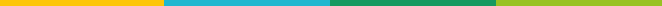 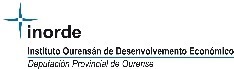 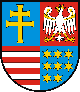 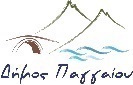 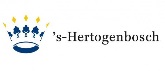 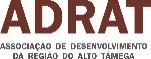 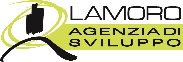 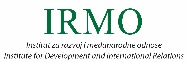 